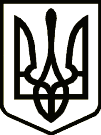 УкраїнаНОВГОРОД-СІВЕРСЬКА РАЙОННА РАДА ЧЕРНІГІВСЬКОЇ ОБЛАСТІРІШЕННЯ(третя (позачергова) сесія восьмого скликання)03 лютого 2021  року                                                                               № 32-VIII м. Новгород-СіверськийПро внесення змін у Додатки 2, 3до рішення Новгород-Сіверської районноїради Чернігівської області від 23 грудня 2020 року №20-VІІІКеруючись статтями 43, 60 Закону України «Про місцеве самоврядування в Україні», районна рада вирішила: 1. Внести у Додаток 2 до рішення Новгород-Сіверської районної ради Чернігівської області від 23 грудня  2020 року №20-VІІІ «Про передачу установ, закладів, підприємств та їх майна зі спільної власності територіальних громад Новгород-Сіверського району у комунальну власність Новгород-Сіверської міської ради Чернігівської області», такі зміни: 1) рядок 4.3 виключити;2) рядки 4.4 – 4.43 вважати рядками 4.3 – 4.42. 2. Внести у Додаток 3 до рішення Новгород-Сіверської районної ради Чернігівської області від 23 грудня  2020 року №20-VІІІ «Про передачу установ, закладів, підприємств та їх майна зі спільної власності територіальних громад Новгород-Сіверського району у комунальну власність Новгород-Сіверської міської ради Чернігівської області», такі зміни: 1) у рядку 5 графи «балансова (первісна) вартість (грн.) цифру «499600» замінити цифрою «500468,75», цифру «578400» замінити цифрою «598210,53».3. Контроль за виконання рішення покласти на постійну комісію районної ради з питань бюджету та управління об’єктами комунальної власності району. Голова районної ради                                                               Р. В. ПадалкоПогоджено:Заступник голови Новгород-Сіверської районної радиЧернігівської області	                                                                  В. М. БондаренкоВідділ з юридичних питаньта комунальної власності виконавчого апаратуНовгород-Сіверської районної ради    Чернігівської областіГоловний спеціаліст                                                                      О. Ф. Юрченко	